О проведении плановой  выездной проверки сельского поселения Кальтяевский сельсовет муниципального района Татышлинский район Республики Башкортостан30 июня 2017 года Управлением Россельхознадзора по Республике Башкортостан проведена плановая выездная проверка в отношении администрации сельского поселения Кальтяевский сельсовет муниципального района Татышлинский район Республики Башкортостан. В ходе проверки выявлено нарушение, выразившееся в порче земель в результате нарушения правил обращения с опасными для окружающей среды веществами, а именно в загрязнении плодородного слоя почвы тяжелыми металлами (медь, цинк) и нитратами на земельном участке сельскохозяйственного назначения с кадастровым номером 02:45:070901:1 на общей площади 0,7352 га.  По данному факту государственным инспектором отдела государственного земельного надзора в отношении главы сельского поселения составлен протокол об административном правонарушении по ч. 2 ст. 8.6 КоАП РФ. Выдано предписание об устранении нарушений законодательства в сфере охраны и использования земельных участков сельскохозяйственного назначения  со сроком исполнения  до 01.09.2017 года.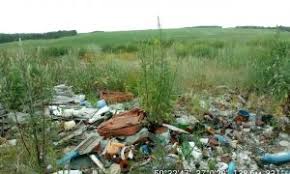 